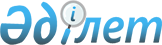 О внесении изменений в Единые ветеринарные (ветеринарно-санитарные) требования, предъявляемые к товарам, подлежащим ветеринарному контролю (надзору)Решение Евразийской экономической коллегии от 11 января 2022 года № 1
      В соответствии с пунктом 2 статьи 58 Договора о Евразийском экономическом союзе от 29 мая 2014 года и пунктом 22 приложения № 2 к Регламенту работы Евразийской экономической комиссии, утвержденному Решением Высшего Евразийского экономического совета от 23 декабря 2014 г. № 98, Коллегия Евразийской экономической комиссии решила:
      1. Внести в Единые ветеринарные (ветеринарно-санитарные) требования, предъявляемые к товарам, подлежащим ветеринарному контролю (надзору), утвержденные Решением Комиссии Таможенного союза от 18 июня 2010 г. № 317, изменения согласно приложению.
      2. Настоящее Решение вступает в силу по истечении 30 календарных дней с даты его официального опубликования и распространяется на правоотношения, возникшие с 1 января 2022 г. ИЗМЕНЕНИЯ,
 вносимые в Единые ветеринарные (ветеринарно-санитарные) требования, предъявляемые к товарам, подлежащим ветеринарному контролю (надзору)
      1.В главе 39:
      1) в наименовании графы первой таблицы слова "ТН ВЭД" заменить словами "ТН ВЭД ЕАЭС";
      2) в позиции с кодом 0305 ТН ВЭД в графе второй слова "; рыбная мука тонкого и грубого помола и гранулы, пригодные для употребления в пищу" исключить;
      3) в позиции с кодом 0306 ТН ВЭД в графе второй слова "; мука тонкого и грубого помола и гранулы из ракообразных, пригодные для употребления в пищу" исключить;
      4) в позиции с кодом 0307 ТН ВЭД в графе второй слова "; мука тонкого и грубого помола и гранулы из прочих водных беспозвоночных, пригодные для употребления в пищу2" исключить;
      5) после позиции с кодом 0307 ТН ВЭД дополнить позициями следующего содержания:
      6) в позиции с кодом 1516 20 ТН ВЭД в графе второй слово "растительные" заменить словами "растительного происхождения";
      7) в позиции с кодом 3502 ТН ВЭД в графе второй слово "(белки)" исключить;
      8) дополнить примечанием следующего содержания:
      "Примечание. Для целей использования настоящей главы необходимо руководствоваться как кодом ТН ВЭД ЕАЭС, так и наименованием товара.".
      2. В приложении № 1 к указанным Единым требованиям:
      1) в позиции 16 в графе 3 слова "из мяса" заменить словами "тонкого и грубого помола из мяса";
      2) в позиции 20 в графе 3 слова "и мяса" заменить словами "и прочего мяса";
      3) в позиции 22 в графе 3 слова "; рыбная мука тонкого и грубого помола и гранулы из рыбы, пригодные для употребления в пищу1" исключить;
      4) в позиции 23 текст в графе 3 изложить в следующей редакции:
      "Ракообразные, в панцире или без панциря, живые, свежие, охлажденные, мороженые, сушеные1, соленые1 или в рассоле1; ракообразные копченые, в панцире или без панциря, не подвергнутые или подвергнутые тепловой обработке до или в процессе копчения1; ракообразные в панцире, сваренные на пару1 или в кипящей воде1, охлажденные или неохлажденные, мороженые или немороженые, сушеные1 или несушеные, соленые1 или несоленые, в рассоле1 или не в рассоле";
      5) в позиции 24 в графе 3 слова "; мука тонкого и грубого помола и гранулы из моллюсков, пригодные для употребления в пищу1" исключить;
      6) в позиции 25 в графе 3 слова "; мука тонкого и грубого помола и гранулы из водных беспозвоночных, кроме ракообразных и моллюсков, пригодные для употребления в пищу1" исключить;
      7) дополнить позицией 251 следующего содержания:
      8) в позиции 37:
      в графе 2 код "0410 00 000 0" ТН ВЭД ЕАЭС заменить кодом "0410" ТН ВЭД ЕАЭС; 
      в графе 3 слово "Пищевые" заменить словами "Насекомые8 и прочие пищевые";
      9) в позиции 40 в графе 3 слова "и их" заменить словами "или их";
      10) в позиции 46 в графе 2 слова "из 9705 00 000 0" заменить словами "из 9705";
      11) в позиции 65 в графе 3 слово "животные" заменить словами "животного происхождения";
      12) в позиции 66 текст в графе 3 изложить в следующей редакции: 
      "Жиры и масла животного происхождения и их фракции";
      13) в позиции 67 текст в графе 3 изложить в следующей редакции:
      "Жиры и масла растительного происхождения и их фракции7";
      14) в позиции 68 текст в графе 3 изложить в следующей редакции:
      "Жиры и масла животного, растительного или микробиологического происхождения и их фракции, вареные, окисленные, дегидратированные, сульфурированные, окисленные воздушной продувкой, полимеризованные путем нагревания в вакууме или в инертном газе или химически модифицированные другим способом, кроме продуктов товарной позиции 1516; непригодные для употребления в пищу смеси или готовые продукты из жиров и масел животного, растительного или микробиологического происхождения или фракций различных жиров или масел данной группы, в другом месте не поименованные или не включенные";
      15) в позиции 70 в графе 3 слова "или крови1" заменить словами ", крови1 или насекомых8";
      16) в позиции 71 в графе 3 слова "или крови" заменить словами ", крови или насекомых8";
      17) в позиции 85 в графе 3 слово "отходы" заменить словом "остатки";
      18) в позиции 86 текст в графе 3 изложить в следующей редакции:
      "Жмыхи и другие твердые остатки, получаемые при извлечении жиров или масел растительного или микробиологического происхождения, кроме указанных в позиции 85 настоящего перечня, немолотые или молотые, негранулированные или гранулированные, используемые для кормления животных5";
      19) в позиции 93 в графе 3 слово "(белки)" исключить;
      20) в позиции 96 в графе 3 слово "(энзимы)" исключить;
      21) в позиции 99:
      в графе 2 слова "из 3822 00 000 0" заменить словами "из 3822";
      текст в графе 3 изложить в следующей редакции: 
      "Реагенты диагностические или лабораторные на подложке, готовые диагностические или лабораторные реагенты на подложке или без нее, не расфасованные или расфасованные в наборы (для применения в ветеринарии), кроме товаров товарной позиции 3006; сертифицированные эталонные материалы (для применения в ветеринарии)";
      22) в позиции 103 текст в графе 3 изложить в следующей редакции:
      "Изделия из внутренних органов (кроме шелкоотделительных желез шелкопряда), синюги, пузырей или сухожилий";
      23) в позиции 109 в графе 2 слова "из 9705 00 000 0" заменить словами "из 9705 22 000 0, из 9705 29 000 0";
      24) дополнить сноской 8 следующего содержания:
      "8 Ветеринарный контроль в отношении насекомых (частей насекомых) проводится после утверждения соответствующих требований.";
      25) дополнить примечанием следующего содержания:
      "Примечание. Для целей использования настоящего перечня необходимо руководствоваться как кодом ТН ВЭД ЕАЭС, так и наименованием товара.". 
					© 2012. РГП на ПХВ «Институт законодательства и правовой информации Республики Казахстан» Министерства юстиции Республики Казахстан
				
      Председатель КоллегииЕвразийской экономической комиссии.

 М.Мясникович
ПРИЛОЖЕНИЕ
к Решению Коллегии
Евразийской экономической комиссии
от 11 января 2022 г. № 1
"0308
Водные беспозвоночные, кроме ракообразных и моллюсков, сушеные, соленые или в рассоле; водные беспозвоночные, кроме ракообразных и моллюсков, копченые, не подвергнутые или подвергнутые тепловой обработке до или в процессе копчения 
 0309
Мука тонкого и грубого помола и гранулы из рыбы, ракообразных, моллюсков и прочих водных беспозвоночных, пригодные для употребления в пищу2"; 
"251
0309
Мука тонкого и грубого помола и гранулы из рыбы, ракообразных, моллюсков и прочих водных беспозвоночных, пригодные для употребления в пищу1
ветеринарный сертификат
да
да";